Resoluciones #124 - #142Resoluciones #124 - #142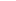 